SLOVENIJAV Sloveniji se predmet računalništvo pojavi kot neobvezen izbirni predmet v drugi triadi, kot eden izmed obveznih izbirnih predmetov pa v tretji triadi. V 1. letniku gimnazije se pojavi predmet Informatika kot obvezen predmet.Cilji predmeta v osnovni šoli:Spoznavanje osnovnih pojmov računalništva in pomen tehnologijeSpremljanje razvoja računalniške tehnologijePridobivanje temeljnih znanj in spretnostiRazvijanje komunikacijskih zmožnostiSposobnost reševanja problemovBogatenje jezikovnega zaklada…Druga triada teme: Podatki, reševanje problemov, algoritmi in komunikacije.V začetku tretje triade začnejo s temo urejanje besedil, nadaljujejo z zapisovanjem podatkov ter s spoznavanjem programske in strojne opreme. Naučijo se tudi funkcije posameznega dela računalnika. Opredelijo kriterije za vrednotenje kakovosti enot strojne opreme. Izdelovanje računalniške točkovne slike. V osmem razredu nadaljujejo z računalniškimi omrežji. Poznajo kriterije o kakovosti informacije. Poznajo dele programske opreme in njihove funkcije. V devetem razredu spoznajo medije za predstavitev informacij. Znajo opredeliti, kje posamezen medij uporabimo TER kdaj je primeren in kdaj ne. FINSKA Na Finskem računalništvo ni samostojen predmet. IKT kompetence učenci pridobivajo pri drugih predmetih.Problem šole: učenje na pamet in nereševanje realnih problemov in pridobivanju zmožnostiKoličina informacij postaja večja in lažje dosegljiva. Ljudje potrebujejo veščine pri izbiri,strukturiranje, analiziranje, sinteza in kritično ocenjevanje informacijIKT ponuja priložnosti za učenje, ki se radikalno razlikujejo od knjig ali slik. Ponuja aktivno vlogo in ne pasivni sprejemPo novem učnem načrtu implementiranim z avgustom 2016, bi morali vsi  predmeti vključevati spodbujati razvijanje digitalnih kompetenc. IKT kompetence v učnem načrtu razdeljene na  dele (cilji):Učenci razumejo načela in osnovne koncepte uporabe IKT in se jih naučijo uporabljati z izdelavo lastnih vsebinUčence se spodbuja k odgovorni in varni uporabi tehnologijeUpravljanje digitalnih bazUporaba IKT v komunikaciji in omrežjuVsebina v šoli:Poudarek na razvoju algoritemskega in računalniškega razmišljanjaUčijo se kodirati svoje programe v vizualnih programskih okolij, programiranje enostavnih programov3. – 6. razred: funkcije, ki temeljijo na programih kot so npr. robotika in avtomatizacija7. – 9.  razred: programiranje pri oblikovanju in izdelavi izdelkovPripravljenost učiteljev:Iz javnih sredstev financirani tečaji za učitelje, med katerimi je tudi tečaj programiranjaZanimivost: Sistem mentor-učitelj. Vsaki šoli je dodeljen učitelj tutor, ki učitelje podpira pri pospeševanju digitalizacije poučevanja.Lokalne pobude ter Univerza v Helsinkih: brezplačni MOOC tečaji o kodiranju – doslej se je tu usposobilo več kot 1000 učiteljevPodpora vključevanja IKT v šolstvo:Podpora digitalne industrije pri integraciji kodiranja v šolo: sponzorirali so tečaje za programiranje v obliki brezplačnih delavnic za učenceGradiva: pobuda Koodikoulu, ki jo organizirajo Futurice, Reaktor in Koodikerho, zagotavlja brezplačno gradivo in podporo za organizacijo izvenšolskih kodirnih klubovGradiva: brezplačen vodnik Koodi2016, ki je kot prva pomoč s praktičnimi nasveti za učitelje»Wikiknjiga« - opisuje cilje programiranja za osnovno izobraževanje – izdelano za podporo učiteljem pri vključevanju programiranja v njihovo poučevanje.LITVARačunalništvo je del kurikuluma kot samostojen predmet.ZANIMIVOST: Najboljši način učenja glede na anketo 55% v skupinah, na drugem mestu z 39% je praktično učenje, na tretjem mestu z 35% s prijatelji, na 4. z 31% pa učenje z računalniki.Samo 16% pogostost uporabe računalnika pri pouku.Računalništvo v Litvijskih šolah: ime Informatics (1986 – 2002), nato Information Technologies (IT, od 2002 naprej)Obvezen predmet za učence od 5. do 10. razreda (lower secondary school) 1 uro na teden Izbirne vsebine v 11. in 12. razredu (programiranje, baza podatkov, namizno založništvo)Od leta 2005 kurikulum za razrede od 5. do 10. predvideva obvezen predmet IT. Učence pripravljajo, da bodo kasneje v življenju kot uspešno uporabljali moderno tehnologijo.Cilji: Sposobnost uporabe znanja pri spoznavanju in ustvarjanju, poznavanje bistvenih sistemov informatikeRazumevanje pojmov računalništvaRazumevanje vpliva informatike na kulturoSpretnosti uporabe IKTSposobnost logičnega in algoritmičnega razmišljanjaUčni načrt: 5. - 6. razred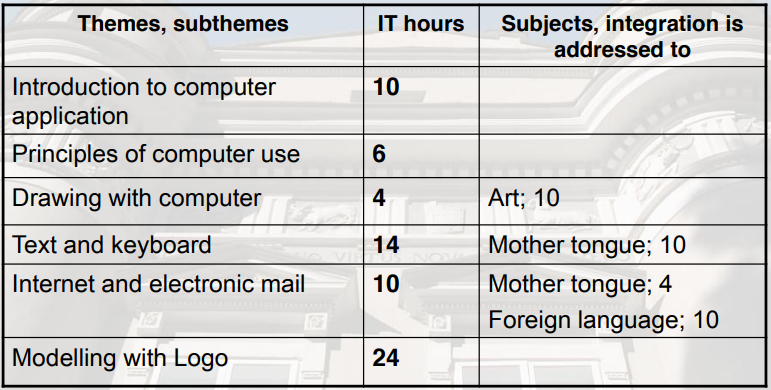 Učni načrt: 9. - 12. razred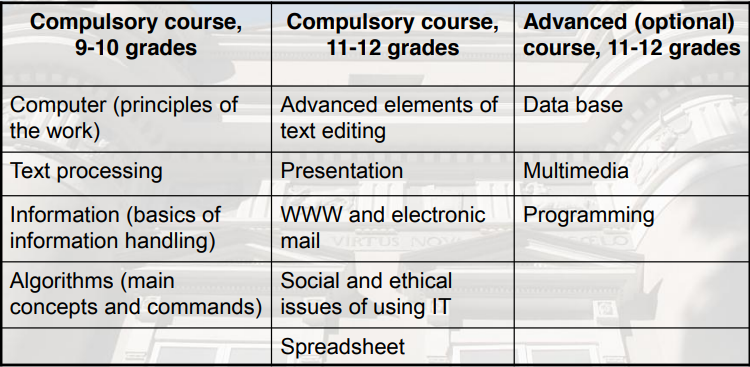 IT maturity exam za izbirne vsebine za 11. in 12. razrede sestavljen je iz štirih delov.Osnovni elementi in konstrukcije programiranjaPodatkovne struktureRazvoj algoritmovProgram za testiranje in odpravljanje napakSestavljen je iz dveh delov:30% računalniška pismenost70% programiranje20% test programiranja (preučitev učenčeve stopnje in znanje in razumevanje potrebnih orodij programiranja)50% iz dveh praktičnih nalog (učenci pišejo programe v Pascalu, ta del preuči sposobnost učencev za uporabo programiranja kot orodje za reševanje problemov)ESTONIJAInformatika ni predmet učnega načrta, IKT spretnosti učenci pridobijo iz ostalih predmetov, ni učnih gradiv za informatiko. Veliko šol nudi tečaje. Ideja za učni načrt:1. do 3. razred (starost 6 – 9)Interaktivno pripovedovanje zgodb s KodujemNato prehajanje na Scratch v 3. razreduImplementacija: Uporaba v nekaterih šolah, tečaji za učitelje4. do 9. razred (starost 9 - 15)Nadaljujejo s Scratchom, dodajajo LogoRobotika (LEGO NXT/NXC)Spletne strani, enostavne spletne aplikacijeImplementacija:Uporaba v računalniških klubihNekatere vsebino ostanejo neobvezne (extracurricular)Secondary school – 10. do 12. razred (starost 15 - 18)Nadaljujejo s spletnimi stranmi in ponovijo s tistimi učenci, ki so kaj zamudili v primarni šoliPrograming in spredsheetsUvod v informatikoImplementacija:Računalniški krožek ali izbirni predmet v šoliMogoče obvezno v naravoslovno usmerjenih šolahUčitelji niso pripravljeni. Izziva učitelje, da se ukvarjajo z novimi koncepti, izboljša njihovo globje razumevanje informatike.Spodbujajo spoznavanje z informatiko skozi tekmovanje – Bober.Katere vsebine glede na obravnavani kurikulum bi vi dodali v SLO kurikulum in zakaj? Kaj bi še spremenili?Glede na to, da tako na Finskem, kot v Estoniji računalništvo kot predmet v osnovni šoli nista tako razvita, bi tu primerjala le Litvo in Slovenijo, z željo da se ji približamo na tem področju.Zaradi obveznosti predmeta v Litvi vsi učenci pridobijo digitalne kompetence, medtem ko v Sloveniji le tisti učenci, ki so izbrali ta predmet kot izbirnega. Zaradi vključenosti tega predmeta v obvezni učni načrt večajo možnosti za zanimanje za predmet računalništvo in s tem tudi povečajo zanimanje za zaposlitev na tem področju, medtem, ko je v Sloveniji tega zanimanja malo. Za izbirni predmet v 11. in 12. razredu je več zainteresiranih otrok zaradi predhodnega znanja in povečanega zanimanja, ki ga pridobijo pri obiskovanju predmeta.Torej želela bi, da bi računalništvo postalo obvezen predmet slovenskega učnega načrta, saj bi učenci tako dobili potrebne kompetence ter večali zanimanje za to področje. V učni načrt pa bi dodala programiranje, risanje z računalnikom ter modeliranje z logotipi.Kaj se vam zdi najbolj pomembno?Pomembno se mi zdi, da računalništvo postane obvezen predmet z začetkom druge triade. Do tedaj pa bi si želela vsaj tako stanje kot na Finskem, torej na primer: za učence in učitelje veliko gradiv ter brezplačnih tečajev ter pridobivanje digitalnih kompetenc pri ostalih predmetih.Pomembno je, da se otroke digitalno opismenjuje, saj je informatika hitro razvijajoča se znanost, ki trenutno prevladuje v naših življenjih. Otroci potrebujejo kompetence, s katerimi bodo lahko preučili informacije, ki ji slišijo na internetu. Poseben poudarek pa bi dala na varnost na spletu.Razlike izobraževalnega sistema Litva in Slovenija:VIRI:http://mediakasvatus.fi/wp-content/uploads/2018/06/Coding-in-schools-FINAL-2.pdfLitva_Estonia_CS_curriculum.pdfhttps://www.gov.si/assets/ministrstva/MIZS/Dokumenti/Osnovna-sola/Ucni-nacrti/izbirni/3-letni-lahko-krajsi/Racunalnistvo_izbirni.pdfTemaSlovenijaLitvaUvod v računalniškoDADANačela uporabe računalništvaDADARisanje z računalnikomNEDABesedilo in tipkovnicaDADAInternet in elektronska pošta/DAModeliranje z logotipiNEDANačela delovanja računalnikaDADAobdelava besedilaDADAAlgoritmiNEDANapredna obdelava besedilaNEDAPredstavitveDADASpletne straniDADASocialne in etične težave uporabe IKTNEDA